ESTADO DO AMAZONASTRIBUNAL DE CONTASPROCESSOS JULGADOS PELO EGRÉGIO TRIBUNAL PLENO DO TRIBUNAL DE CONTAS DO ESTADODO AMAZONAS, SOB A PRESIDÊNCIA DO EXMO. SR. CONSELHEIRO ÉRICO XAVIER DESTERRO ESILVA, NA 2ª SESSÃO ADMINISTRATIVA DE 25 DE JANEIRO DE 2022.JULGAMENTO EM PAUTA: CONSELHEIRO-RELATOR: ÉRICO XAVIER DESTERRO E SILVA.PROCESSO Nº 005931/2021 – Solicitação de Doação de Veículo, tendo como interessado o Comando Geralda Polícia Militar do Amazonas – PMAM.ACÓRDÃO ADMINISTRATIVO Nº 22/2022: Vistos, relatados e discutidos estes autos acimaidentificados, ACORDAM os Excelentíssimos Senhores Conselheiros do Tribunal de Contas do Estado doAmazonas, reunidos em Sessão do Tribunal Pleno, no exercício da competência atribuída pelo art. 12, incisoI, alínea “b” e inciso X, da Resolução nº 04/2002-TCE/AM, à unanimidade, nos termos do voto doExcelentíssimo Senhor Conselheiro-Relator, com base na Informação da DICOI e no Parecer da DIJUR, nosentido de: 9.1. AUTORIZAR a DOAÇÃO do veículo Fiat/Doblo, de 7 lugares, placa PHH 1947, Ano/Modelo2014, ao COMANDO GERAL DA POLÍCIA MILITAR DO AMAZONAS - PMAM, para atender a demanda dedeslocamento de policiais militares pertencentes ao efetivo da banda de música daquela instituição; 9.2.DETERMINAR a SEGER que: a) PROMOVA A DISPENSA DE LICITAÇÃO, mediante justificativa destaCorte de Contas, com fulcro no art. 17, inciso II, alínea "a", da Lei nº 8.666/1993, evidenciando o interessesocial da doação e a destinação do bem; b) FORMALIZE O TERMO DE DOAÇÃO entre este TCE/AM e asentidade solicitante - COMANDO GERAL DA POLÍCIA MILITAR DO AMAZONAS - PMAM, com acolhimento,por parte do solicitante, do ônus de somente utilizar o bem para os fins solicitados, sob pena de reversão dosmesmos ao patrimônio deste Tribunal, determinando, ainda, a publicação no Diário Oficial Eletrônico doTCE/AM do respectivo extrato; c) INFORME à entidade solicitante - COMANDO GERAL DA POLÍCIAMILITAR DO AMAZONAS - PMAM, quanto ao deferimento de seu pleito, através de Ofício deste Tribunal deContas, procedendo a medidas cabíveis, tal como ora determinado, e firmando, por fim, a Guia deTransferência do bem doado, nos termos do Manual de Patrimônio do Estado do Amazonas; 9.3. Apóscumpridas as determinações acima, seja dada baixa do bem no acervo patrimonial desta Corte de Contase, por fim, ARQUIVAR os autos, consoante dicção do art. 51, caput, da Lei Estadual nº 2.794/2003, que regulao Processo Administrativo do Estado do Amazonas.PROCESSO Nº 009302/2021 – Solicitação de Aposentadoria Voluntária por Tempo de Contribuição, tendocomo interessado o Sr. Milton Bittencourt Cantanhede Filho.ACÓRDÃO ADMINISTRATIVO Nº 17/2022: Vistos, relatados e discutidos estes autos acimaidentificados, ACORDAM os Excelentíssimos Senhores Conselheiros do Tribunal de Contas do Estado doAmazonas, reunidos em Sessão do Tribunal Pleno, no exercício da competência atribuída pelo art. 12, incisoI, alínea “b” e inciso X, da Resolução nº 04/2002-TCE/AM, à unanimidade, nos termos do voto doExcelentíssimo Senhor Conselheiro-Relator, com base na Informação da DIRH e no Parecer da DIJUR, nosentido de: 9.1. DEFERIR o pedido de Aposentadoria Voluntária por Tempo de Contribuição, com proventosintegrais, do Sr. Milton Bittencourt Cantanhede Filho, Auditor Técnico de Controle Externo Governamental,Matrícula 0000120-1A, nos termos do art. 3º da EC nº 47/2005, conforme tabela abaixo indicada:CARGO: Auditor Técnico de Controle Externo C. Classe D, Nível III.VALOR (R$)R$ 13.384,18R$ 8.030,51PROVENTO - Lei nº 4.743/2018 – Artigo 7º, caput, bem como, anexos I, II e III.GRATIFICAÇÃO DE TEMPO INTEGRAL (60%) Lei nº 1.762/86, Artigo 90, inciso IX.ADICIONAL POR TEMPO DE SERVIÇO (10%) - Lei nº 1.762/86, Artigo 90, inciso III, c/c a Lei nº 2.531/99 ArtigoR$ 1.338,4230. Emenda Constitucional do Estado do Amazonas nº 91/2015.ADICIONAL DE QUALIFICAÇÃO (20%) - Lei nº 4.743/2018, Artigo 7º, § 1º, Inciso III.VANTAGEM PESSOAL - (5/5 do cargo comissionado - CC-5) - Lei nº 1.762/86, Artigo 82.TOTALR$ 2.676,84R$ 7.571,88R$ 33.001,82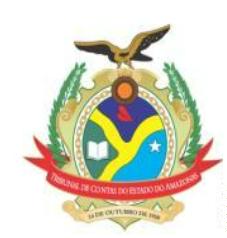 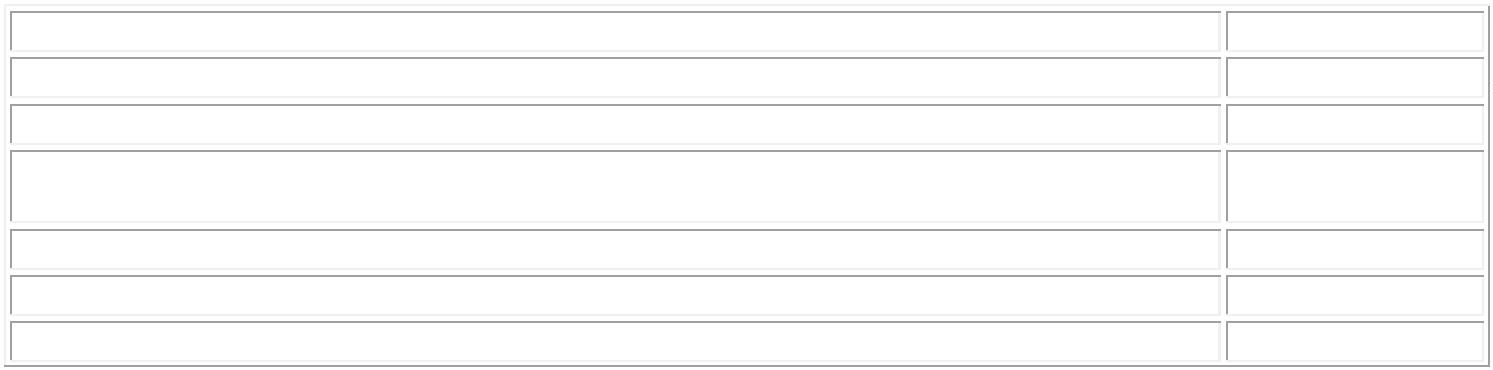 ESTADO DO AMAZONASTRIBUNAL DE CONTAS13º SALÁRIO – Duas parcelas opção feita pelo servidor, com fulcro na lei n°3.254/2008 que alterou o §1° e incluiuR$ 33.001,82§3° do art. 4° da Lei n°1.897/1989.9.2. DETERMINAR o envio do processo à Divisão de Instrução e Informações Funcionais - DIINF para registroda aposentadoria e demais atos necessários; 9.3. DETERMINAR o envio do Processo à Divisão do Arquivo,nos termos regimentais, após o cumprimento integral do decisum.PROCESSO Nº 007443/2021 – Solicitação de Aposentadoria Voluntária por Tempo de Contribuição, tendocomo interessada a Sra. Yvelise Perez Braga.ACÓRDÃO ADMINISTRATIVO Nº 19/2022: Vistos, relatados e discutidos estes autos acimaidentificados, ACORDAM os Excelentíssimos Senhores Conselheiros do Tribunal de Contas do Estado doAmazonas, reunidos em Sessão do Tribunal Pleno, no exercício da competência atribuída pelo art. 12, incisoI, alínea “b” e inciso X, da Resolução nº 04/2002-TCE/AM, à unanimidade, nos termos do voto doExcelentíssimo Senhor Conselheiro-Relator, com base na Informação da DIRH e no Parecer da DIJUR, nosentido de: 9.1. DEFERIR o pedido de Aposentadoria Voluntária por Tempo de Contribuição, com proventosintegrais, da servidora Yvelise Perez Braga, Auditor Técnico de Controle Externo "C", Classe D, Nível I,Matrícula nº 000.086-8A, nos termos do art. 3º da EC nº 47/2005, conforme tabela abaixo indicada:APURAÇÃO DOS PROVENTOSVALOR (R$)R$ 12.864,46R$ 7.718,67R$ 1.286,45R$ 2.572,89VENCIMENTO – Lei nº 5.579/2021, Artigo 7º, caput, bem como, anexos I, II e III.GRATIFICAÇÃO DE TEMPO INTEGRAL (60%) – Lei nº 1.762/86, Artigo 90, inciso IX.ADICIONAL DE TEMPO DE SERVIÇO (10%) – Lei nº 1.762/86, Artigo 90, inciso III c/c Lei nº 2.531/99, Artigo 4°.ADICIONAL DE QUALIFICAÇÃO (20%) - Lei nº 3.627/2011, Artigo 18, § 1º, inciso II.VANTAGEM PESSOAL 5/5 (cinco quintos) do Cargo em Comissionado de Assessor Especial, símbolo DAS-R$ 1.544,00R$ 25.986,47R$ 25.986,472– Lei n° 936 de 20.01.2006, nos termos do Artigo 82 da Lei nº 1.762/86.TOTAL3º SALÁRIO, Duas parcelas do provento - opção feita pelo (a) servidor (a), com fulcro na Lei nº 3.254/2008 quealterou o § 1º e incluiu § 3º do Artigo 4º da Lei nº 1.897/1989.19.2. DETERMINAR o envio do processo à Divisão de Instrução e Informações Funcionais - DIINF para registroda aposentadoria e demais atos necessários; 9.3. DETERMINAR o envio do Processo à Divisão do Arquivo,nos termos regimentais, após o cumprimento integral do decisum.PROCESSO Nº 006787/2021 – Solicitação de Aposentadoria Voluntária por Tempo de Contribuição, tendocomo interessada a Sra. Cinthia Couto de Magalhães Cordeiro.ACÓRDÃO ADMINISTRATIVO Nº 18/2022: Vistos, relatados e discutidos estes autos acimaidentificados, ACORDAM os Excelentíssimos Senhores Conselheiros do Tribunal de Contas do Estado doAmazonas, reunidos em Sessão do Tribunal Pleno, no exercício da competência atribuída pelo art. 12, incisoI, alínea “b” e inciso X, da Resolução nº 04/2002-TCE/AM, à unanimidade, nos termos do voto doExcelentíssimo Senhor Conselheiro-Relator, com base na Informação da DIRH e no Parecer da DIJUR, nosentido de: 9.1. DEFERIR o pedido de Aposentadoria Voluntária por Tempo de Contribuição, com proventosintegrais, da servidora Cinthia Couto de Magalhães Cordeiro, Auditor Técnico de Controle Externo "C",Classe D, Nível II, Matrícula nº 000619-0A, nos termos do art. 3º da EC nº 47/2005, conforme tabela abaixoindicada:APURAÇÃO DOS PROVENTOSVALOR (R$)VENCIMENTO Lei nº 4.743/2018 – Artigo 7º, caput, bem como, anexos I, II e III e suas alterações.R$ 13.121,74ADICIONAL POR TEMPO DE SERVIÇO (5%) Lei nº 1.762/86, art.90 inciso III c/c a Lei nº 2.531/99 art. 30 eEmenda Constitucional AM nº 91/2015.R$ 656,09ADICIONAL DE QUALIFICAÇÃO (20%) Lei Nº 4.743/2018- Artigo 7º, § 1º, inciso III.GRATIFICAÇÃO DE TEMPO INTEGRAL (60%) Lei nº 1.762/86, Artigo 90, inciso IX, Súmula 23 TCE/AMTOTALR$ 2.624,35R$ 7.873,04R$ 24.275,2213º SALÁRIO – 1 parcela – opção feita pela servidora, com fulcro na lei n°3.254/2008 que alterou o §1° e incluiuR$ 24.275,22§3° do art. 4° da Lei n°1.897/1989.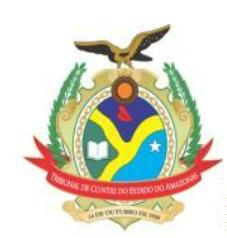 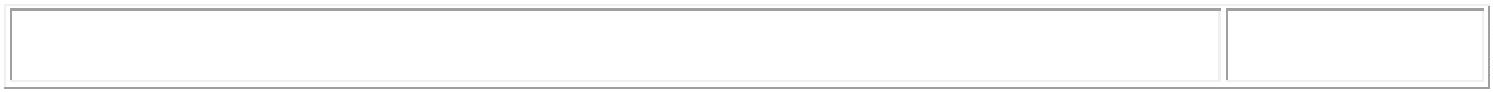 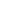 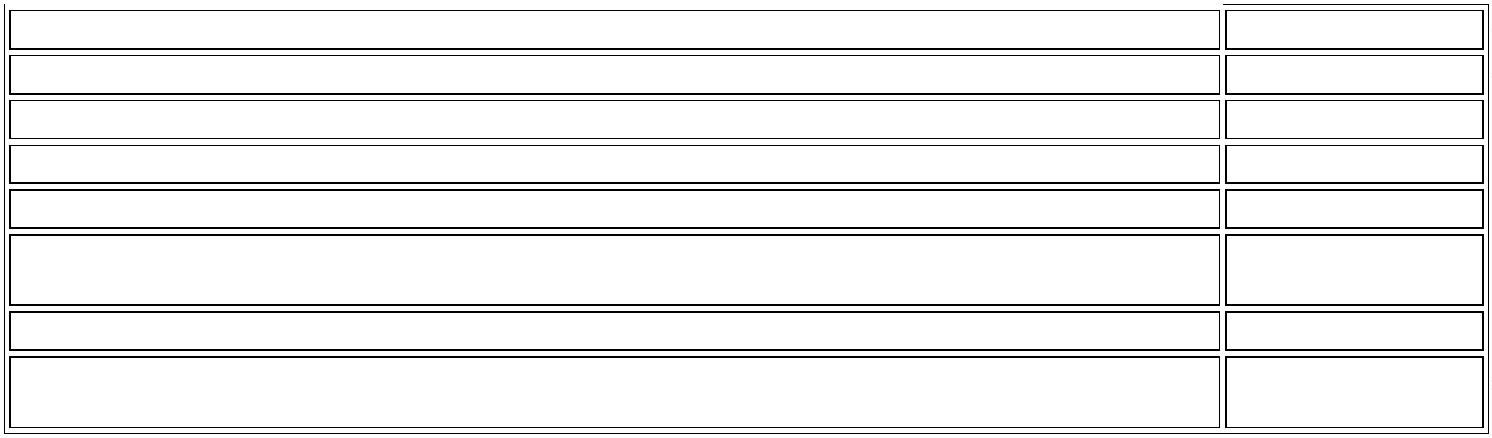 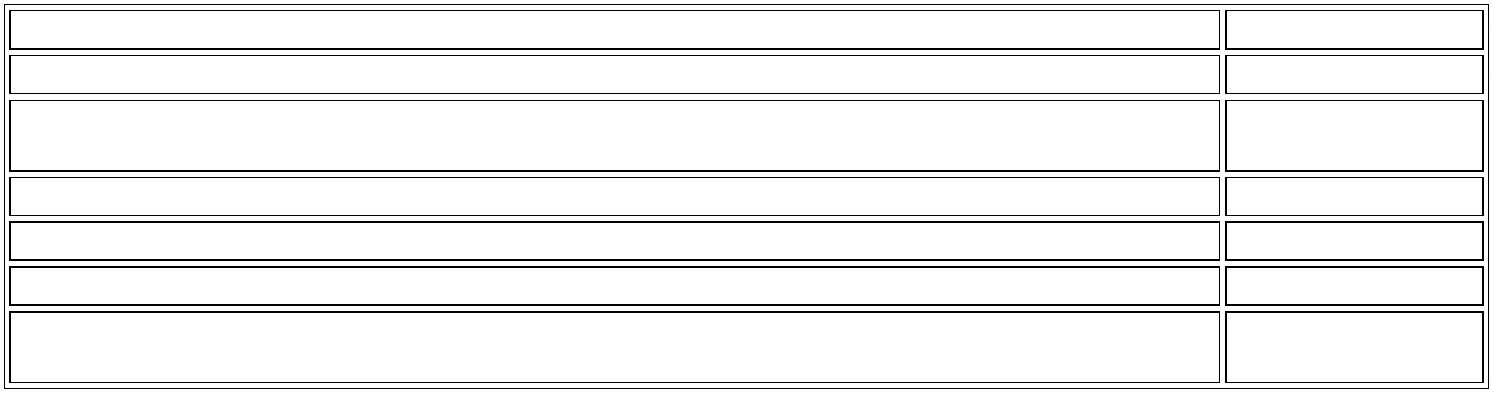 ESTADO DO AMAZONASTRIBUNAL DE CONTAS9.2. DETERMINAR o envio do processo à Divisão de Instrução e Informações Funcionais - DIINF para registroda aposentadoria e demais atos necessários; 9.3. DETERMINAR o envio do Processo à Divisão do Arquivo,nos termos regimentais, após o cumprimento integral do decisum.PROCESSO Nº 008122/2021 – Requerimento de Concessão de Licença Especial e conversão emindenização pecuniária, referente ao quinquênio 2016/2021, tendo como interessado o Sr. Dário de SousaMarinho Mendes.ACÓRDÃO ADMINISTRATIVO Nº 21/2022: Vistos, relatados e discutidos estes autos acimaidentificados, ACORDAM os Excelentíssimos Senhores Conselheiros do Tribunal de Contas do Estado doAmazonas, reunidos em Sessão do Tribunal Pleno, no exercício da competência atribuída pelo art. 12, incisoI, alínea “b” e inciso X, da Resolução nº 04/2002-TCE/AM, à unanimidade, nos termos do voto doExcelentíssimo Senhor Conselheiro-Relator, com base na Informação da DIRH e no Parecer da DIJUR, nosentido de: 9.1. DEFERIR o pedido do servidor Dário de Sousa Marinho Mendes, Auditor Técnico deControle Externo - Auditoria Governamental "C", matrícula nº 000.121-0A, quanto à concessão da LicençaEspecial de 3 (três) meses, bem como a conversão de 90 (noventa) dias em indenização pecuniária, referenteao quinquênio 2016/2021, ficando os dias restantes para gozo em data oportuna, em consonância com oart. 6°, inciso V, da Lei Estadual nº 3.138/2007 e art. 7º, parágrafo 1º, inciso V, da Lei nº 4743/2018 c/c art.78 da Lei nº 1.762/1986, vedados os descontos de imposto de renda e de caráter previdenciário; 9.2.DETERMINAR à DRH que: a) Providencie o registro da concessão da Licença Especial e da conversão de0 (noventa) dias em indenização pecuniária, em razão da licença especial não gozada, referente ao9quinquênio 2016/2021; b) Aguarde o cronograma financeiro a ser disponibilizado pela DIORF para elaboraçãoda respectiva folha de pagamento, conforme Cálculo de Indenização de Licença Especial nº 038/2021 -DIPREFO (0214320); c) Em seguida, encaminhe o caderno processual à DIORF para pagamento das verbasindenizatórias em observância ao cronograma financeiro. 9.3. ARQUIVAR o processo nos termosregimentais, após o cumprimento integral do decisum.PROCESSO Nº 006969/2021 – 5º Termo Aditivo do Acordo de Cooperação Técnica nº 001/2016 firmadoentre o Tribunal de Contas do Estado do Amazonas e o Conselho Regional de Engenharia e Agronomia doEstado do Amazonas – CREA/AM.ACÓRDÃO ADMINISTRATIVO Nº 23/2022: Vistos, relatados e discutidos estes autos acimaidentificados, ACORDAM os Excelentíssimos Senhores Conselheiros do Tribunal de Contas do Estado doAmazonas, reunidos em Sessão do Tribunal Pleno, no exercício da competência atribuída pelo art. 12, incisoI, alínea “b” e inciso X, da Resolução nº 04/2002-TCE/AM, à unanimidade, nos termos do voto doExcelentíssimo Senhor Conselheiro-Relator, com base na Informação da DIRH e no Parecer da DIJUR, nosentido de: 9.1. Homologar a celebração do 5º Termo Aditivo do Acordo de Cooperação Técnica nº 001/2016firmado entre este Tribunal de Contas do Estado do Amazonas – TCE/AM e o Conselho Regional deEngenharia e Agronomia do Amazonas – CREA/AM; 9.2. Determinar à SEGER que adote as providênciasnecessárias à juntada do Termo Aditivo assinado, bem como efetue a publicação do extrato do presente ajusteno Diário Oficial do Estado, nos termos do parágrafo único do art. 61 da Lei nº 8.666/1993;9.3. Após, determinar o encaminhamento dos autos à SECEX para que, junto ao setor competente, adote asmedidas pertinentes à implementação dos objetivos do ajuste aditivado.PROCESSO Nº 009772/2020 – Solicitação de Aposentadoria por Invalidez, tendo como interessada a Sra.Marcia Regina de Oliveira Alfaia.ACÓRDÃO ADMINISTRATIVO Nº 20/2022: Vistos, relatados e discutidos estes autos acimaidentificados, ACORDAM os Excelentíssimos Senhores Conselheiros do Tribunal de Contas do Estado doAmazonas, reunidos em Sessão do Tribunal Pleno, no exercício da competência atribuída pelo art. 12, incisoI, alínea “b” e inciso X, da Resolução nº 04/2002-TCE/AM, à unanimidade, nos termos do voto doExcelentíssimo Senhor Conselheiro-Relator, com base na Informação da DIRH e no Parecer da DIJUR, nosentido de: 9.1. DEFERIR PARCIALMENTE o pedido de Aposentadoria por invalidez da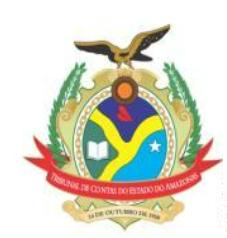 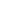 ESTADO DO AMAZONASTRIBUNAL DE CONTASservidora Marcia Regina de Oliveira Alfaia, Auditora Técnica de Controle Externo, Auditoria GovernamentalA, matrícula nº 001.345-5A, fundamento no art. 8 º da Lei Complementar nº 51/2007 combinado com o art. 11da Lei Complementar nº 30/2001, com nova redação do texto consolidado de 08/07/2005, conforme tabelaabaixo indicada:CARGO: AUDITOR TÉCNICO DE CONTROLE EXTERNO - AUDITORIA GOVERNAMENTAL A, CLASSE A NÍVELIVVALOR (R$)VENCIMENTO (MÉDIA ARITMÉTICA) com base na Lei nº 4.743/2018 – Artigo 7º, caput, bem como, anexos I, II e III. R$ 5.144,02VENCIMENTO PROPORCIONAL (Tempo considerado para o cálculo dos proventos 4249/10950)ADICIONAL DE ESPECIALIZAÇÃO (20%) Lei nº. 3627/2011, Artigo 18, Inciso IITOTAL PROPORCIONAL (11 anos, 7 meses e 24 dias)R$ 4.115,22R$ 823,04R$ 4.938,269.2. DETERMINAR o envio do processo à Divisão de Instrução e Informações Funcionais - DIINF para registroda aposentadoria e demais atos necessários; 9.3. DETERMINAR o envio do Processo à Divisão do Arquivo,nos termos regimentais, após o cumprimento integral do decisum.PROCESSO Nº 008547/2021 - Requerimento de Concessão de Licença Especial e conversão emindenização pecuniária, referente ao quinquênio 2016/2020, tendo como interessada a Sra. Vânia BarrellaBressane.ACÓRDÃO ADMINISTRATIVO Nº 14/2022: Vistos, relatados e discutidos estes autos acimaidentificados, ACORDAM os Excelentíssimos Senhores Conselheiros do Tribunal de Contas do Estado doAmazonas, reunidos em Sessão do Tribunal Pleno, no exercício da competência atribuída pelo art. 12, incisoI, alínea “b” e inciso X, da Resolução nº 04/2002-TCE/AM, à unanimidade, nos termos do voto doExcelentíssimo Senhor Conselheiro-Relator, com base na Informação da DIRH e no Parecer da DIJUR, nosentido de: 9.1. INDEFERIR o pedido da servidora Vânia Barrella Bressane, Auditor Técnico de ControleExterno, matrícula n° 000.473-1, lotada na Diretoria da Consultoria Técnica - CONSULTEC, quanto àconcessão da Licença Especial e a sua conversão em indenização pecuniária, em virtude da ausência dedireito ao quinquênio relativo ao período de 2016/2020, tendo em vista que só fará jus ao próximo quinquêniona data de 05/05/2022, condicionado à servidora não infringir a lei que rege a matéria; 9.2.DETERMINAR à DRH que comunique à interessada quanto ao teor desta Decisão, bem como adote asdemais providências cabíveis ao caso; 9.3. ARQUIVAR o processo nos termos regimentais, após ocumprimento integral do decisum.PROCESSO Nº 010008/2021 – Solicitação de Pecúnias Extras, tendo como interessado o Sr. Cleudinei Lopesda Silva.ACÓRDÃO ADMINISTRATIVO Nº 13/2022: Vistos, relatados e discutidos estes autos acimaidentificados, ACORDAM os Excelentíssimos Senhores Conselheiros do Tribunal de Contas do Estado doAmazonas, reunidos em Sessão do Tribunal Pleno, no exercício da competência atribuída pelo art. 12, incisoI, alínea “b” e inciso X, da Resolução nº 04/2002-TCE/AM, à unanimidade, nos termos do voto doExcelentíssimo Senhor Conselheiro-Relator, com base na Informação da DIRH e no Parecer da DIJUR, nosentido de: 9.1. INDEFERIR o pedido do servidor Cleudinei Lopes da Silva, Auditor Técnico de ControleExterno, matrícula n° 001.239-4A, lotado na Diretoria de Controle Externo de Obras Públicas – DICOP, quantoà concessão de 03 (três) pecúnias extras; 9.2. DETERMINAR à DRH que comunique ao interessado quantoao teor desta Decisão, bem como adote as demais providências cabíveis ao caso; 9.3. ARQUIVAR o processonos termos regimentais, após o cumprimento integral do decisum.PROCESSO Nº 007592/2021 - Solicitação de Aposentadoria Voluntária por Tempo de Contribuição, tendocomo interessada a Sra. Glauciara Viana Gonçalves.ACÓRDÃO ADMINISTRATIVO Nº 16/2022: Vistos, relatados e discutidos estes autos acimaidentificados, ACORDAM os Excelentíssimos Senhores Conselheiros do Tribunal de Contas do Estado doAmazonas, reunidos em Sessão do Tribunal Pleno, no exercício da competência atribuída pelo art. 12, incisoI, alínea “b” e inciso X, da Resolução nº 04/2002-TCE/AM, à unanimidade, nos termos do voto do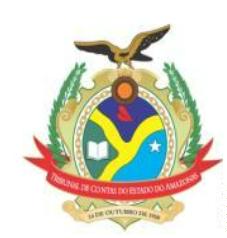 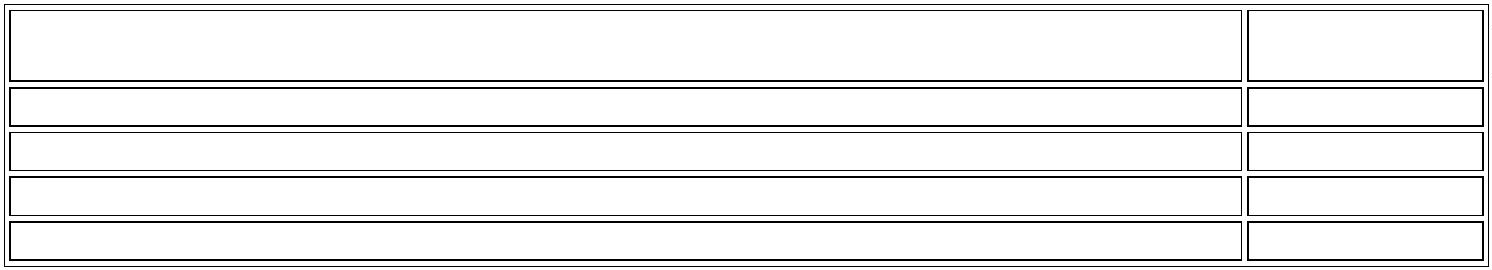 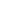 ESTADO DO AMAZONASTRIBUNAL DE CONTASExcelentíssimo Senhor Conselheiro-Relator, com base na Informação da DIRH e no Parecer da DIJUR, nosentido de: 9.1. DEFERIR o pedido de Aposentadoria Voluntária por Tempo de Contribuição, com proventosintegrais, da servidora Glauciara Viana Gonçalves, Assistente de Controle Externo C - CLASSE C, NÍVELV, matrícula 000.051-5A, nos termos do art. 3º da EC nº 47/2005, conforme tabela abaixo indicada:CARGO: ASSISTENTE DE CONTROLE EXTERNO C - CLASSE C, NÍVEL V.VALOR (R$)VENCIMENTO Lei nº 4.743/2018 – Artigo 7º, caput, bem como, anexos I, II e III e suas alterações.R$ 8.963,06ADICIONAL POR TEMPO DE SERVIÇO (05%) Lei nº 1.762/86, art.90 inciso III c/c a Lei nº 2.531/99 art. 30 eEmenda Constitucional AM nº 91/2015.R$ 448,15ADICIONAL DE QUALIFICAÇÃO (20%) Lei Nº 4.743/2018- Artigo 7º, § 1º, inciso III.R$ 1.792,61R$ 5.377,83GRATIFICAÇÃO DE TEMPO INTEGRAL (60%) Lei nº 1.762/86, Artigo 90, inciso IX, Súmula 23 TCE/AMVANTAGEM PESSOAL - (1/5 do Cargo de Assistente de Gabinete de Conselheiro - Símbolo CC1) Lei nº 1.762/86,Art. 82.R$ 531,90TOTALR$ 17.113,559.2. DETERMINAR o envio do processo à Divisão de Instrução e Informações Funcionais - DIINF para registroda aposentadoria e demais atos necessários; 9.3. DETERMINAR o envio do Processo à Divisão do Arquivo,nos termos regimentais, após o cumprimento integral do decisum.PROCESSO Nº 000551/2022 - Solicitação de Concessão de Férias, referente ao exercício de 2022, tendocomo interessada a Excelentíssima Senhora Procuradora de Contas, Dra. Evelyn Freire de Carvalho.ACÓRDÃO ADMINISTRATIVO Nº 12/2022: Vistos, relatados e discutidos estes autos acimaidentificados, ACORDAM os Excelentíssimos Senhores Conselheiros do Tribunal de Contas do Estado doAmazonas, reunidos em Sessão do Tribunal Pleno, no exercício da competência atribuída pelo art. 12, incisoI, alínea “b” e inciso X, da Resolução nº 04/2002-TCE/AM, à unanimidade, nos termos do voto doExcelentíssimo Senhor Conselheiro-Relator, com base na Informação da DIRH e no Parecer da DIJUR, nosentido de: 9.1. DEFERIR o requerimento formulado pela Exma. Procuradora Evelyn Freire de Carvalho;9.2. RECONHECER o direito da Requerente a suas férias, referentes ao exercício de 2022, a serem gozadasno período de 01/04/2022 a 30/05/2022, conforme estabelece o do art. 131 da Lei nº 2.423/1996; 9.3.DETERMINAR à Diretoria de Recursos Humanos – DRH que providencie o registro nos assentamentosfuncionais do servidor e adote as demais providências pertinentes ao caso em tela; 9.4. ARQUIVAR oprocesso nos termos regimentais, após o cumprimento integral da decisão.PROCESSO Nº 000944/2022 – Requerimento de Concessão de Licença para Tratamento de Saúde, tendocomo interessado o Excelentíssimo Senhor Conselheiro Antonio Julio Bernardo Cabral.ACÓRDÃO ADMINISTRATIVO Nº 11/2022: Vistos, relatados e discutidos estes autos acimaidentificados, ACORDAM os Excelentíssimos Senhores Conselheiros do Tribunal de Contas do Estado doAmazonas, reunidos em Sessão do Tribunal Pleno, no exercício da competência atribuída pelo art. 12, incisoI, alínea “b” e inciso X, da Resolução nº 04/2002-TCE/AM, à unanimidade, nos termos do voto doExcelentíssimo Senhor Conselheiro-Relator, com base na Informação da DIRH e no Parecer da DIJUR, nosentido de: 9.1. DEFERIR o pedido formulado pelo Excelentíssimo Senhor Conselheiro Antonio Julio BernardoCabral, referente à concessão de Licença para Tratamento de Saúde por 15 (quinze) dias, a contar de 18 dejaneiro de 2022; 9.2. DETERMINAR à Diretoria de Recursos Humanos que: 9.3. Providencie o registro dareferida licença médica pleiteada, com base no artigo 3º, incisos V e VI, da Lei Estadual nº 2.423/1996 c/c art.12, VI, da Resolução nº 04/2002 - TCE/AM; 9.4. ARQUIVAR os presentes autos, após o cumprimento dosprocedimentos acima citados, nos termos regimentais.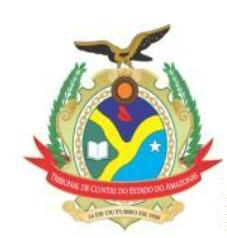 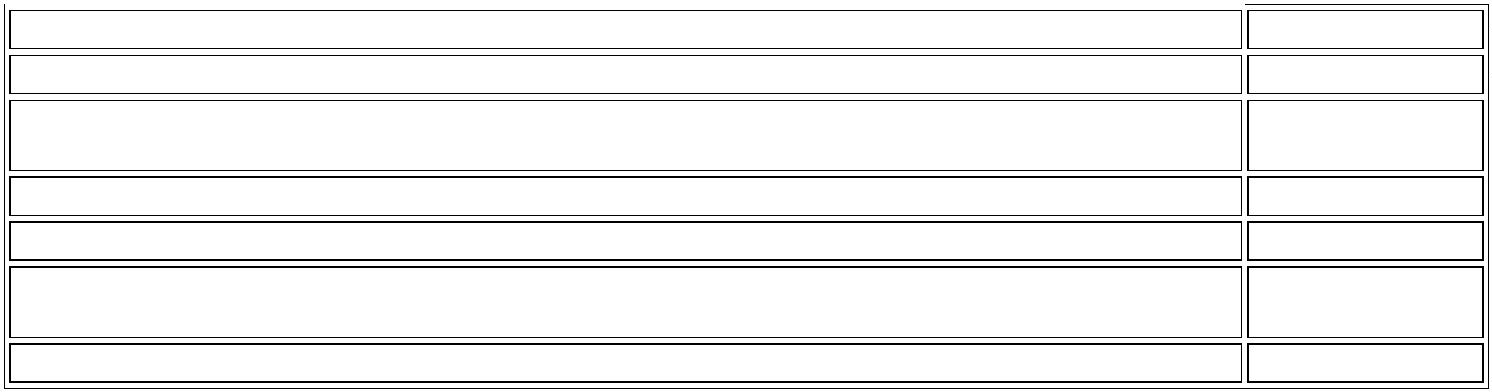 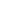 ESTADO DO AMAZONASTRIBUNAL DE CONTASPROCESSO Nº 010099/2021 - Requerimento de Concessão de Férias e Pagamento de Benefícios, referenteao exercício de 2022, tendo como interessado o Excelentíssimo Senhor Procurador de Contas, Dr. RuyMarcelo Alencar de Mendonça.ACÓRDÃO ADMINISTRATIVO Nº 15/2022: Vistos, relatados e discutidos estes autos acimaidentificados, ACORDAM os Excelentíssimos Senhores Conselheiros do Tribunal de Contas do Estado doAmazonas, reunidos em Sessão do Tribunal Pleno, no exercício da competência atribuída pelo art. 12, incisoI, alínea “b” e inciso X, da Resolução nº 04/2002-TCE/AM, à unanimidade, nos termos do voto doExcelentíssimo Senhor Conselheiro-Relator, com base na Informação da DIRH e no Parecer da DIJUR, nosentido de: 9.1. DEFERIR o requerimento formulado pelo Exmo. Procurador de Contas Ruy Marcelo Alencarde Mendonça; 9.2. RECONHECER o direito do Requerente a suas férias, referente ao exercício de 2022,para usufruto na data de 17/01/2022 à 31/01/2022 e, posteriormente, do dia 05/07/2022 à 19/07/2022, com opagamento dos benefícios legalmente garantidos, conforme estabelece o art. 9° da Lei Estadual nº 1897/89;9.3. DETERMINAR à Diretoria de Recursos Humanos – DIRH que providencie o registro nos assentamentosfuncionais do servidor; 9.4. ARQUIVAR o processo nos termos regimentais, após o cumprimento integraldo decisum.PROCESSO Nº 010306/2021 - Requerimento de Concessão de Férias e Pagamento de Benefícios, referenteao exercício de 2022, tendo como interessada a Excelentíssima Senhora Procuradora de Contas, Dra.Elizângela Lima Costa Marinho.ACÓRDÃO ADMINISTRATIVO Nº 24/2022: Vistos, relatados e discutidos estes autos acimaidentificados, ACORDAM os Excelentíssimos Senhores Conselheiros do Tribunal de Contas do Estado doAmazonas, reunidos em Sessão do Tribunal Pleno, no exercício da competência atribuída pelo art. 12, incisoI, alínea “b” e inciso X, da Resolução nº 04/2002-TCE/AM, à unanimidade, nos termos do voto doExcelentíssimo Senhor Conselheiro-Relator, com base na Informação da DIRH e no Parecer da DIJUR, nosentido de: 9.1. DEFERIR o requerimento formulado pela Exma. Procuradora Elizângela Lima CostaMarinho; 9.2. RECONHECER o direito da Requerente a suas férias, referentes ao exercício de 2022, sendo15 (quinze) dias a serem gozados a partir de 3 de março de 2022 e 15 (quinze) dias, a partir de 4 de julhode 2022, ficando o restante para gozo oportuno, com o pagamento dos terços constitucionais, conformeestabelece o art. 9º da Lei Estadual nº 1897/1989; 9.3. DETERMINAR à Diretoria de Recursos Humanos –DRH que providencie o registro nos assentamentos funcionais da servidora e adote as demais providênciaspertinentes ao caso em tela; 9.4. ARQUIVAR o processo nos termos regimentais, após o cumprimento integralda decisão.PROCESSO Nº 010294/2021 - Solicitação de Prorrogação de Disposição de Servidor, tendo comointeressado o Sr. Célio Bernardo Guedes.ACÓRDÃO ADMINISTRATIVO Nº 25/2022: Vistos, relatados e discutidos estes autos acimaidentificados, ACORDAM os Excelentíssimos Senhores Conselheiros do Tribunal de Contas do Estado doAmazonas, reunidos em Sessão do Tribunal Pleno, no exercício da competência atribuída pelo art. 12, incisoI, alínea “b” e inciso X, da Resolução nº 04/2002-TCE/AM, à unanimidade, nos termos do voto doExcelentíssimo Senhor Conselheiro-Relator, com base na Informação da DIRH e no Parecer da DIJUR, nosentido de: 9.1. DEFERIR o pedido de PRORROGAÇÃO DE DISPOSIÇÃO do servidor Célio BernardesGuedes, Auditor de Controle Externo, pertencente ao quadro de pessoal do TCE/AM, para continuarexercendo o cargo de Secretário Geral da Casa Civil, integrante da estrutura organizacional da Prefeitura de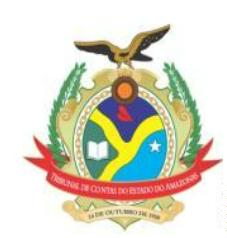 ESTADO DO AMAZONASTRIBUNAL DE CONTASManaus, nos termos do disposto no inciso II do art. 52 da Lei Estadual nº 1.762/1986, devendo o ônusremuneratório e o recolhimento da contribuição previdenciária ocorrer a cargo do órgão de origem, qual seja,este Tribunal de Contas, nos termos do inciso III do mesmo dispositivo legal, pelo prazo de 12 (doze) mesesa contar de 01 de janeiro de 2022; 9.2. DETERMINAR ao servidor Célio Bernardes Guedes que: a)Encaminhe a esta Corte de Contas cópia do Ato de sua nomeação para o cargo comissionado, Termo deOpção do Vencimento e demais documentos previstos no § 2º do art. 5º da Resolução n.º 20/99 -TCE, alteradopelo art. 3º da Resolução nº 08/2008–TCE. 9.3. DETERMINAR à Diretoria de Recursos Humanos-DRH que: a) Realize, junto ao órgão requerente, o controle mensal de frequência do servidor, observando,com rigor, o disposto no art. 5º, § 1º, in fine, §§ 2º e 3º, alterados pelo art. 3º da Resolução n.º 08/2008, e noart. 6º, Parágrafo Único, da Resolução TCE n.º 20/99, alterado pelo art. 4º da Resolução nº 08/2008. 9.4.ARQUIVAR o processo nos termos regimentais, após o cumprimento integral do decisum.SECRETARIA DO TRIBUNAL PLENO DO TRIBUNAL DE CONTAS DO ESTADO DO AMAZONAS, emManaus, 25 de janeiro de 2022.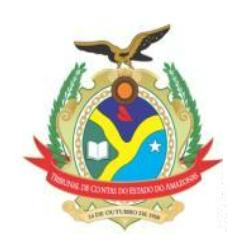 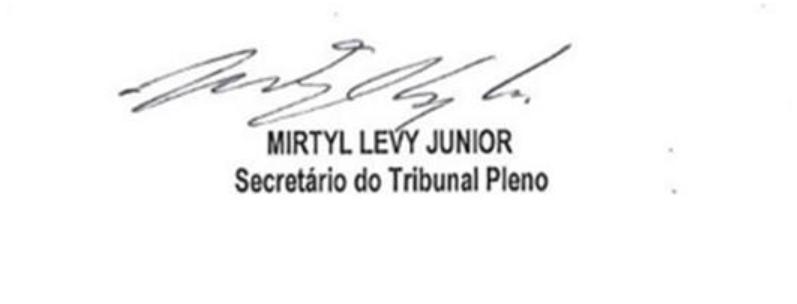 